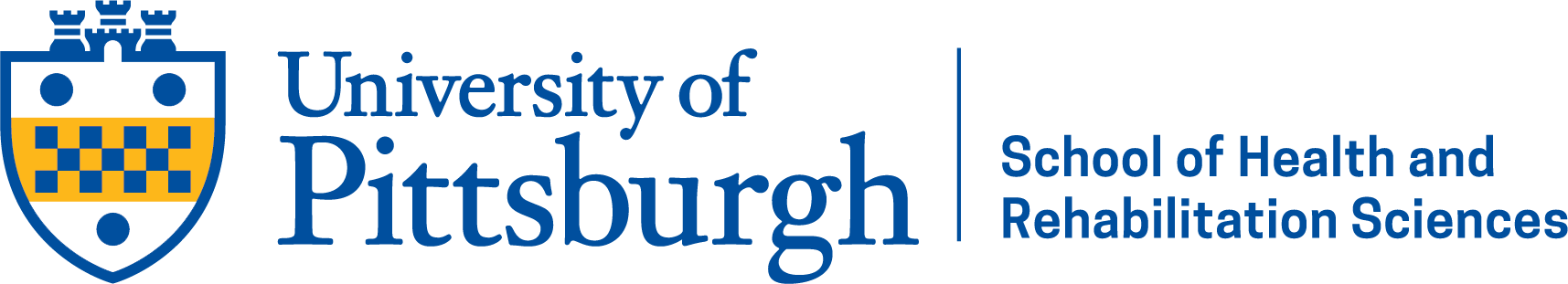 Dietitian Nutritionist Program (Accelerated MS) fall 2022 transfer applicant self-evaluation worksheet 	Click here to view all admission requirementsMinimum GPA - cumulative 3.061-63 transferrable* credits required to begin the programComplete prerequisite coursework with a minimum grade of CPrerequisites:Prerequisites (continued):*Students should have 61-63 transferrable credits when they enter the program. Any exceptions must be approved in advance. Transfer of credits earned at other college-level accredited is not guaranteed. An official credit evaluation is conducted at the time of application. We encourage you to reach out to the SHRS admissions team and request an unofficial credit evaluation before you apply.**These courses need to have been completed within the past five years.***These courses can be taken in the first year of the Dietitian Nutritionist Program.Pitt courseCreditsCourse you took or are taking to fulfill this requirementGeneral Chemistry I + Lab 4 creditsGeneral Chemistry II + Lab 4 creditsFoundations of Biology I 3 creditsFoundations of Biology II3 creditsBiology Lab1 creditOrganic Chemistry I and II or approved combined organic chemistry course3 - 6 creditsBiochemistry3 creditsIntroduction to Microbiology3 creditsCollege Algebra3 creditsStatistics3 creditsEnglish Composition 3 creditsEnglish Writing3 creditsCommunications3 creditsBusiness3 creditsSociology/ Social Science/ Humanities3 creditsPsychology3 creditsIntroduction to Nutrition 3 creditsIntroduction to Dietetics***2 creditsFood and Culture***3 credits